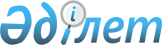 Об утверждении Положения о государственном учреждении "Отдел культуры и развития языков города Усть-Каменогорска"
					
			Утративший силу
			
			
		
					Постановление акимата города Усть-Каменогорска Восточно-Казахстанской области от 27 марта 2015 года № 10373. Зарегистрировано Департаментом юстиции Восточно-Казахстанской области 14 апреля 2015 года № 3873. Утратило силу - постановлением акимата города Усть-Каменогорска Восточно-Казахстанской области от 24 мая 2016 года № 369      Сноска. Утратило силу - постановлением акимата города Усть-Каменогорска Восточно-Казахстанской области от 24.05.2016 № 369.

      Примечание РЦПИ.

      В тексте документа сохранена пунктуация и орфография оригинала.

      В соответствии с пунктом 2 статьи 39 Закона Республики Казахстан от 23 января 2001 года "О местном государственном управлении и самоуправлении в Республике Казахстан", Указом Президента Республики Казахстан от 29 октября 2012 года № 410 "Об утверждении Типового положения государственного органа Республики Казахстан" акимат города Усть-Каменогорска ПОСТАНОВЛЯЕТ:

      1. Утвердить прилагаемое Положение о государственном учреждении "Отдел культуры и развития языков города Усть-Каменогорска".

      2. Настоящее постановление вводится в действие по истечении десяти календарных дней после дня его первого официального опубликования.

 Положение о государственном учреждении "Отдел культуры и развития языков города Усть-Каменогорска"
1. Общие положения      1. Государственное учреждение "Отдел культуры и развития языков города Усть-Каменогорска" является государственным органом Республики Казахстан, осуществляющим руководство в сфере культуры и развития языков.

      2. Государственное учреждение "Отдел культуры и развития языков города Усть-Каменогорска" осуществляет свою деятельность в соответствии с Конституцией Республики Казахстан, законами Республики Казахстан, актами Президента и Правительства Республики Казахстан, иными нормативными правовыми актами, а также настоящим Положением.

      3. Государственное учреждение "Отдел культуры и развития языков города Усть-Каменогорска" является юридическим лицом в организационно-правовой форме государственного учреждения, имеет печати и штампы со своим наименованием на государственном языке, бланки установленного образца в соответствии с законодательством Республики Казахстан, счета в органах казначейства.

      4. Государственное учреждение "Отдел культуры и развития языков города Усть-Каменогорска" вступает в гражданско-правовые отношения от собственного имени.

      5. Государственное учреждение "Отдел культуры и развития языков города Усть-Каменогорска" имеет право выступать стороной гражданско-правовых отношений от имени государства в пределах компетенции, установленной законодательством в сфере культуры и развития языков, а также настоящим Положением.

      6. Государственное учреждение "Отдел культуры и развития языков города Усть-Каменогорска" по вопросам своей компетенции в установленном законодательством порядке принимает решения, оформляемые приказами руководителя государственного учреждения "Отдел культуры и развития языков города Усть-Каменогорска" и другими актами, предусмотренными законодательством Республики Казахстан.

      7. Структура и лимит штатной численности государственного учреждения "Отдел культуры и развития языков города Усть-Каменогорска" утверждаются акиматом города в соответствии с действующим законодательством.

      8. Местонахождение государственного учреждения "Отдел культуры и развития языков города Усть-Каменогорска": Республика Казахстан, Восточно-Казахстанская область, город Усть-Каменогорск, улица Пермитина, 29, индекс 492019.

      9. Полное наименование государственного органа – государственное учреждение "Отдел культуры и развития языков города Усть-Каменогорска".

      10. Настоящее Положение является учредительным документом государственного учреждения "Отдел культуры и развития языков города Усть-Каменогорска". 

      11. Финансирование деятельности государственного учреждения "Отдел культуры и развития языков города Усть-Каменогорска" осуществляется из местного бюджета. 

      12. Государственному учреждению "Отдел культуры и развития языков города Усть-Каменогорска" запрещается вступать в договорные отношения с субъектами предпринимательства на предмет выполнения обязанностей, являющихся функциями государственного учреждения "Отдел культуры и развития языков города Усть-Каменогорска". 

 2. Миссия, основные задачи, функции, права и обязанности государственного учреждения "Отдел культуры и развития языков города Усть-Каменогорска"      13. Миссия государственного учреждения "Отдел культуры и развития языков города Усть-Каменогорска": осуществление единой государственной политики в сфере культуры и развития языков. 

      14. Задачи государственного учреждения "Отдел культуры и развития языков города Усть-Каменогорска":

      1) осуществление комплекса мер по возрождению, сохранению, развитию и распространению культурных ценностей, приобщению к ним людей;

      2) расширение сферы общественного функционирования и развития государственного и других языков.

      15. Функции государственного учреждения "Отдел культуры и развития языков города Усть-Каменогорска":

      1) осуществление поддержки и координация деятельности коммунальных государственных организаций культуры города в сфере театрального, музыкального и киноискусства, библиотечного и музейного дела, культурно-досуговой работы; 

      2) организация работы по учету, охране и использованию памятников истории, материальной и духовной культуры местного значения; 

      3) осуществление проведения городских зрелищных, культурно-массовых мероприятий, а также смотров, фестивалей и конкурсов среди любительских творческих объединений;

      4) проведение аттестации коммунальных государственных организаций культуры города;

      5) выступление заказчиком по строительству, реконструкции и ремонту объектов культурного назначения города;

      6) поддержка и оказание содействия в материально-техническом обеспечении коммунальных государственных организаций культуры;

      7) внесение предложений по присвоению одной из государственных библиотек города статуса "Центральная";

      8) проведение городских мероприятий, направленных на развитие государственного и других языков; 

      9) разработка предложений о наименовании и переименовании сел, поселков, сельских округов, а также изменении их транскрипции для внесения в исполнительные органы области;

      10) разработка проектов правовых и нормативных правовых актов акима и акимата города по вопросам, входящим в компетенцию учреждения; 

      11) составление протоколов об административных правонарушениях за нарушение законодательства Республики Казахстан о языках и рекламе в части размещения реквизитов и визуальной информации, требований к языкам распространения рекламы; 

      12) осуществление в интересах местного государственного управления иных полномочий, возлагаемых законодательством Республики Казахстан.

      16. Права и обязанности государственного учреждения "Отдел культуры и развития языков города Усть-Каменогорска":

      1) взаимодействовать с творческими союзами, национально-культурными и другими общественными объединениями;

      2) осуществлять права владения и пользование государственным пакетом акций акционерных обществ и долями участия в товариществах с ограниченной ответственностью, субъекта права государственных юридических лиц, в том числе на принятие решений аналогично компетенции уполномоченных органов соответствующей отрасли согласно законодательству Республики Казахстан о государственном имуществе;

      3) обеспечивать участие творческих коллективов, отдельных исполнителей в смотрах, фестивалях и конкурсах областного, республиканского масштаба;

      4) обеспечивать контроль за планомерным комплектованием книжных фондов библиотек с учетом экономического профиля города, национального состава населения;

      5) осуществлять методическую помощь предприятиям, организациям, учреждениям по оформлению визуальной информации;

      6) обеспечивать объективное всестороннее и своевременное рассмотрение обращений физических и юридических лиц;

      7) осуществлять правовой мониторинг нормативных правовых актов акима и акимата, разработчиком которых учреждение являлось, и своевременно принимать меры по внесению в них изменений и (или) дополнений, или признанию их утратившими силу;

      8) осуществлять иные права и выполнять иные обязанности, предусмотренные действующим законодательством Республики Казахстан.

 3. Организация деятельности государственного учреждения "Отдел культуры и развития языков города Усть-Каменогорска"      17. Руководство государственным учреждением "Отдел культуры и развития языков города Усть-Каменогорска" осуществляется первым руководителем, который несет персональную ответственность за выполнение возложенных на государственное учреждение "Отдел культуры и развития языков города Усть-Каменогорска" задач и осуществление им своих функций. 

      18. Первый руководитель государственного учреждения "Отдел культуры и развития языков города Усть-Каменогорска" назначается на должность и освобождается от должности акимом города.м г

      19. Первый руководитель государственного учреждения "Отдел культуры и развития языков города Усть-Каменогорска" имеет заместителя, который назначается на должность и освобождается от должности в соответствии с законодательством Республики Казахстан. 

      20. Полномочия первого руководителя государственного учреждения "Отдел культуры и развития языков города Усть-Каменогорска":

      1) решает вопросы деятельности учреждения в соответствии с его компетенцией, определяемой законодательством Республики Казахстан и настоящим Положением;

      2) созывает в установленном порядке совещания по вопросам, входящим в компетенцию учреждения;

      3) определяет полномочия работников учреждения;

      4) представляет интересы учреждения во всех организациях;

      5) принимает необходимые меры по противодействию коррупции и несет за это персональную ответственность;

      6) осуществляет иные полномочия, предусмотренные законодательством.

      Исполнение полномочий первого руководителя государственного учреждения "Отдел культуры и развития языков города Усть-Каменогорска" в период его отсутствия осуществляется лицом, его замещающим в соответствии с действующим законодательством.

      21. Первый руководитель государственного учреждения "Отдел культуры и развития языков города Усть-Каменогорска" определяет полномочия своего заместителя в соответствии с действующим законодательством.

 4. Имущество государственного учреждения "Отдел культуры и развития языков города Усть-Каменогорска"      22. Государственное учреждение "Отдел культуры и развития языков города Усть-Каменогорска" может иметь на праве оперативного управления обособленное имущество в случаях, предусмотренных законодательством.

      Имущество государственного учреждения "Отдел культуры и развития языков города Усть-Каменогорска" формируется за счет имущества, переданного ему собственником и иных источников, не запрещенных законодательством Республики Казахстан.

      23. Имущество, закрепленное за государственным учреждением "Отдел культуры и развития языков города Усть-Каменогорска", относится к коммунальной собственности.

      24. Государственное учреждение "Отдел культуры и развития языков города Усть-Каменогорска" не вправе самостоятельно отчуждать или иным способом распоряжаться закрепленным за ним имуществом и имуществом, приобретенным за счет средств, выданных ему по плану финансирования, если иное не установлено законодательством.

 5. Реорганизация и упразднение государственного учреждения "Отдел культуры и развития языков города Усть-Каменогорска"      25. Реорганизация и упразднение государственного учреждения "Отдел культуры и развития языков города Усть-Каменогорска" осуществляется в соответствии с законодательством Республики Казахстан.


					© 2012. РГП на ПХВ «Институт законодательства и правовой информации Республики Казахстан» Министерства юстиции Республики Казахстан
				
      Аким города

      Усть-Каменогорска

Т. Касымжанов
Утверждено
постановлением акимата
города Усть-Каменогорска
от "27" 03 2015 года № 10373